Dans ces phrases, entoure les verbes au passé composé.   Dès l’ouverture des grilles, la foule a pénétré en masse dans l’enceinte du stade. Les gens se sont serrés dans les escaliers pour rejoindre leur place, car on a vendu tous les billets disponibles.  Ma petite sœur a hurlé toute la soirée, son visage était rouge et des larmes jaillissaient de ses yeux. Elle n’a arrêté de crier que lorsque son père a retrouvé son doudou.Monsieur Paul est très inquiet : il n’a pas eu de nouvelles de sa fille Adèle depuis qu’elle a embarqué. Dès qu’il a entendu sa voix au téléphone, il s’est calmé. Complète le texte avec les verbes conjugués à l’imparfait ou au passé composé.   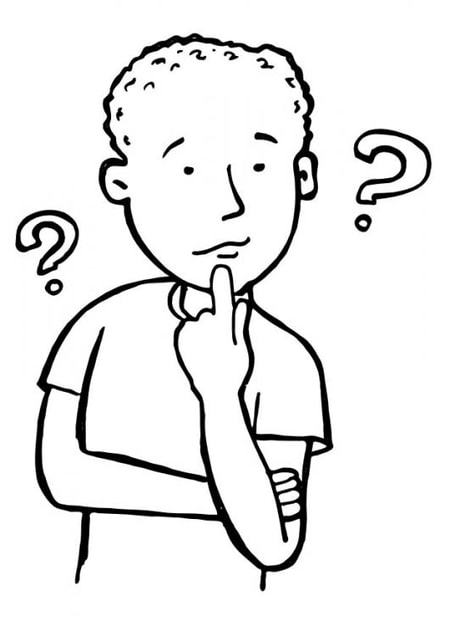 CompétencesScoreReconnaître le verbe (temps composé)/5Employer des verbes à l’imparfait et au passé composés dans des textes  /5Chloé parle à son frère, Quentin.« Qu’est-ce qui t’as pris, cette nuit, Quentin ? D’abord, tu .................................. dans ton sommeil. Ensuite, tu ............................... et je t’.................................................... ce que tu ................................. debout. Tu n’............. pas ..................................... -Chloé, tu ................................, je n’.............. pas .................. ça ! -Demande à papa et maman ! Ils t’.................... ............................. debout dans l’escalier !!! -Tiens, je ne ............................... pas que j’...................... somnambule... »prendreparlerse leverdemanderfaire – répondrerêver - fairetrouversavoir être